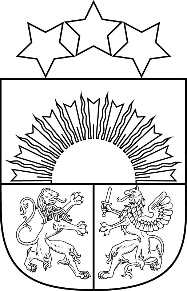      Latvijas RepublikaTALSU NOVADA PAŠVALDĪBAROJAS MŪZIKAS UN MĀKSLAS SKOLAReģistrācijas numurs 4174902332, nod. maksātāja reģ.nr. 90009113532Strauta iela 2, Roja, Rojas pag., Talsu nov., LV-3264, tālr. 29506229, 28321318, e-pasts rojasmms@talsi.lvROJAS MŪZIKAS UN MĀKSLAS SKOLA	aicina darbāklavierspēles pedagogu – koncertmeistaruDarbam nepieciešamās prasības:atbilstoša profesionālā un pedagoģiskā izglītība;vēlama pieredze profesionālās ievirzes izglītības iestādē;labas komunikācijas prasmes ar bērniem, vecākiem un kolēģiem;augsta atbildības sajūta pret uzdotajiem pienākumiem un precizitāte to izpildē, prasme darbā ar IT;teicamas latviešu valodas zināšanas.Piedāvājam:darbu draudzīgā un radošā kolektīvā;uz inovatīvām idejām balstītu darba vidi;mēnešalgu atbilstoši  normatīvo aktu prasībām; darba slodzi klavierspēles pedagogam – koncertmeistaram 2022./2023.m.g. – 14 (+2 gatavošanās) stundas nedēļā;darba slodzi sitaminstrumentu spēles pedagogam 2022./2022.m.g. – 12 (+2 gatavošanās) stundas nedēļā.CV un pieteikuma vēstuli vakancēm aicinām sūtīt uz e-pastu rojasmms@talsi.lv.Sīkāka informācija zvanot uz tālruni 28321318 (direktore Baiba Beraģe)